COMUNE DI SALERNO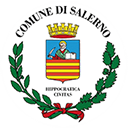 ASSESSORATO SICUREZZA, TRASPARENZA, POLIZIA MUNICIPALE E PROTEZIONE CIVILESETTORE AMBIENTESETTORE POLIZIA LOCALE -  PROTEZIONE CIVILE VIA ROMA – PALAZZO DI CITTÀ, 84100 SALERNOprotocollo@pec.comune.salerno.it AVVISO PUBBLICO per la manifestazione di interesse riservata alle Associazioni per lo svolgimento in convenzione dell’attività di Ispettore Ambientale Comunale Volontario nel territorio del Comune di SalernoL’Amministrazione Comunale, a seguito della deliberazione del Consiglio Comunale n. 34 del 26/07/2022, ha approvato il nuovo “Regolamento per la istituzione della figura di Ispettore Ambientale Comunale Volontario”, al fine di incentivare sul territorio comunale l’azione di difesa del suolo, del paesaggio e della tutela dell’ambiente, attraverso il contributo volontario di privati cittadini ed associazioni.È intento di questa Amministrazione avvalersi per i suddetti scopi del coinvolgimento di Associazioni di Guardie Ambientali volontarie riconosciute dal Ministero dell’Ambiente, ai sensi dell’art. 13 della Legge n. 349 - 8 luglio 1986, iscritte negli appositi registri .L’attività verrà regolamentata sulla base di quanto contenuto nel citato Regolamento ed attraverso la sottoscrizione di un’apposita Convenzione stipulata tra questa Amministrazione e l’Associazione, ex art. 56 del D.Lgs. n. 117/2017.La durata delle attività è fissata in un anno dalla stipula della Convenzione, e non è previsto alcun corrispettivo, ma mero rimborso spese forfettario che le Associazioni partecipanti avranno cura di indicare nella istanza di partecipazione.L’attività, come da citato Regolamento, è finalizzata a supportare l’Amministrazione nei seguenti servizi:a) informazione ed educazione ai cittadini sulle modalità e sul corretto conferimento e smaltimento dei rifiuti;b) prevenzione nei confronti di quegli utenti che, con comportamenti irrispettosi del vivere civile, arrecano danno all’ambiente, all’immagine e al decoro del territorio comunale;c) vigilanza, controllo, accertamento e attività sanzionatoria con dovere di segnalazione alla Polizia Municipale ed in coordinamento con la stessa, per le violazioni di norme nazionali in materia ambientale, dei regolamenti comunali e delle ordinanze sindacali relative, in via prioritaria, al deposito, gestione, raccolta e smaltimento dei rifiuti al fine di concorrere alla difesa del suolo, del paesaggio e alla tutela dell’ambiente, intendendosi in tale definizione anche il rispetto di ogni altra legge e regolamento che contengano disposizioni a tutela dell’ambiente e del decoro del territorio.Il servizio sarà espletato dagli operatori appartenenti all’Associazione e da essa segnalati, secondo la durata ed i termini stabiliti nella Convenzione.Non è prevista la esclusiva del servizio in oggetto. In caso di affidamento a più Associazioni, l’attività sarà svolta con affidamenti plurimi, secondo modalità stabilite dal Comune, sulla base di una unica Convenzione valida per tutte le Associazioni.L’ Amministrazione si riserva la stesura finale della Convenzione da sottoscrivere, e si impegna a sostenere le Associazioni nell’espletamento delle attività previste, nelle forme opportune e/o possibili.L’ Amministrazione doterà ogni Operatore di un tesserino di riconoscimento al fine di una immediata identificazione da parte dei cittadini. Nell’espletamento del servizio gli Operatori si impegnano ad osservare comportamenti conformi alle vigenti disposizioni legislative e regolamentari, anche osservando il Codice di Comportamento vigente per i dipendenti comunali e la vigente normativa in tema di anti-corruzione.
Sarà compito dell’Associazione vigilare sul rispetto delle suddette condizioni, oltre che assicurare l’idoneità degli Operatori incaricati sia sanitaria sia professionale riferita al campo di impiego. Nel caso di inadempienze e/o violazioni riscontrate a carico di Operatori, l’Associazione si impegna a provvedere all’immediata segnalazione all’Amministrazione, con il ritiro del tesserino di riconoscimento.L’Amministrazione è espressamente esonerata da ogni responsabilità civile, amministrativa e penale dovuta all’operato dei singoli Operatori.Tanto premesso, nel rispetto dei principi di trasparenza e non discriminazione, il Comune di SalernoINVITAtutte le Associazioni interessate a presentare la propria candidatura per lo svolgimento della figura di Ispettore Ambientale Comunale Volontario, nei modi e criteri definiti nei seguenti punti:1. Associazioni ammesse a parteciparePossono presentare manifestazione di interesse tutte le Associazioni di Guardie Ambientali volontarie riconosciute dal Ministero dell’Ambiente, ai sensi dell’art. 13 della Legge n. 349 - 8 luglio 1986, iscritte negli appositi registri che:siano in possesso dei requisiti di ordine generale come da art.80 D.Lgs. n.50/2016;non abbiano affidato incarichi in violazione dell’art.53 comma 16 ter del D.Lgs n.165/2001;gli associati siano abilitati alla verifica di infrazioni amministrative e all’adozione delle relative sanzioni ai sensi degli artt.13/14 Legge 689/81;non versino in alcuna delle cause di incompatibilità/divieto a contrarre con una Stazione Appaltante pubblica.L’istanza andrà indirizzata al Comando di Polizia Municipale del Comune di Salerno, nelle modalità di seguito indicate.2. Modalità di presentazione della manifestazione di interesseLa istanza deve essere presentata entro il termine del 30 novembre 2022, sottoscritta dal legale rappresentante dell'Associazione, a mano in busta chiusa all’Ufficio Protocollo del Comune, sito in via Roma – Palazzo di Città, oppure inviata tramite PEC all’indirizzo di posta elettronica certificata del Comune di Salerno: protocollo@pec.comune.salerno.it con oggetto “Manifestazione di interesse per Ispettori Ambientali Comunali Volontari”;Alla istanza devono essere allegati:a) documento di identità in corso di validità del legale rappresentante;b) documentazione attestante il riconoscimento dell’Associazione così come richiesto al precedente punto 1;c) dichiarazione di presa visione e accettazione del Regolamento per la istituzione della figura di Ispettore Ambientale Comunale Volontario, approvato con delibera di Consiglio Comunale n.34/2022;d) elenco delle risorse umane e materiali poste a disposizione dell’Associazione;e) illustrazione della storia ed esperienze dell’Associazione;f) proposta di convenzione per l’espletamento del servizio, coerente con il Regolamento citato.3. InformazioniPer ulteriori informazioni è possibile indirizzare una comunicazione all’Assessorato alla Sicurezza utilizzando il seguente indirizzo PEC: protocollo@pec.comune.salerno.it Il presente Avviso, finalizzato ad una ricerca di mercato, non costituisce proposta contrattuale e non vincola in alcun modo il Comune di Salerno, che sarà libero di avviare altre e differenti procedure di scelta e/o interrompere, in qualsiasi momento, il procedimento avviato, senza che i soggetti partecipanti all’Avviso possano vantare alcuna pretesa.Il Comune di Salerno si riserva la predisposizione definitiva della Convenzione, anche sulla base delle richieste di partecipazione pervenute,In ossequio alla vigente normativa sulla tutela della Privacy, si precisa che il trattamento dei dati personali sarà improntato a liceità e correttezza nella piena tutela dei diritti delle Associazioni aderenti e della loro riservatezza. I dati dichiarati saranno utilizzati dagli uffici esclusivamente per l’istruttoria dell’istanza presentata e per le formalità ad essa connesse.Il Responsabile Unico del Procedimento, designato ai sensi dell’art. 31, comma 10, D.Lgs. n. 50/2016, è il Comandante della Polizia Municipale di Salerno.Salerno, lì 27/10/2022